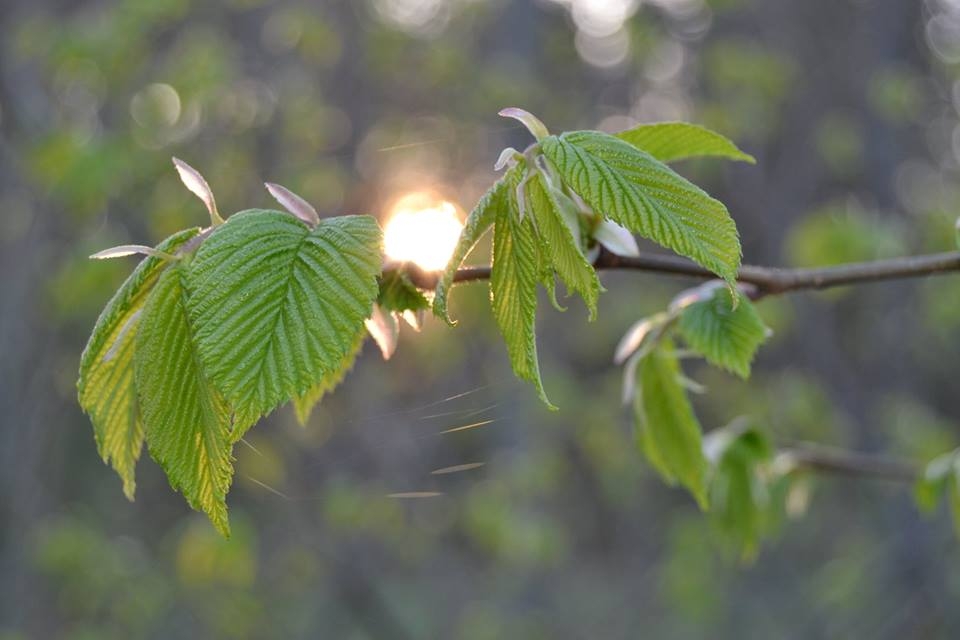 Indbydelse til Antvorskovløbet 2016Tirsdag den 20. September 2016Stævnecenter: 	Sorø Hallen, Ringstedvej 20, 4180 SorøStævneplads:	Skolevej 4, 4180 Sorø (Grønt område – følg skiltningen.)Kørselsvejledning fås på Stævnecenteret.Første start: 		Tirsdag den 20. September 2016 kl. 10.00.Kort: 	Sorø Sønderskov Nord, 1: 10.000, ækv. 2,5 m. enkelte rettelser. 2016.Skoven består af blandet skov hovedsageligt bøg og løvskov. Banelængder: 	Bane 1 (svær) ca. 9,5 km Bane 2 (svær) ca. 8 km Bane 3 (svær) ca. 6 km Bane 4 (svær) ca. 5 km Bane 5 (mellemsvær) ca. 6 km Bane 6 (let) ca. 5 kmTransport:	Der ydes ikke transport til stævnepladsen.Tilmelding: 	Email til Peter Wihan , Slagelse Politi Idrætsforening, PTW001@politi.dk senest torsdag den 15. September 2015.Startafgift: 	Kr. 70,- pr. deltager. Der anvendes sport ident, de kan lånes for kr. 10,-. Egen brik kan anvendes ved opgivelse af nr. ved tilmelding. Indbetales til Slagelse Politi Idrætsforening på reg.nr. 5356 Kontornr. 0327886.Afslutning: 	Der vil være afslutning/præmieoverrækkelse i Sorø Hallen kl. ca. 13.30 – Her serveres Chili con carne m. tilbehør for 50 kr.Beløbet kan betales sammen med tilmeldingen.Stævneleder: 	Peter Wihan, Slagelse PI.Banelægger: 		Peter Wihan, Slagelse PI.Banekontrol: 	Michael Nillson, Slagelse PI.Overdommer: 	Tilstedeværende medlemmer af Feltsportsudvalget.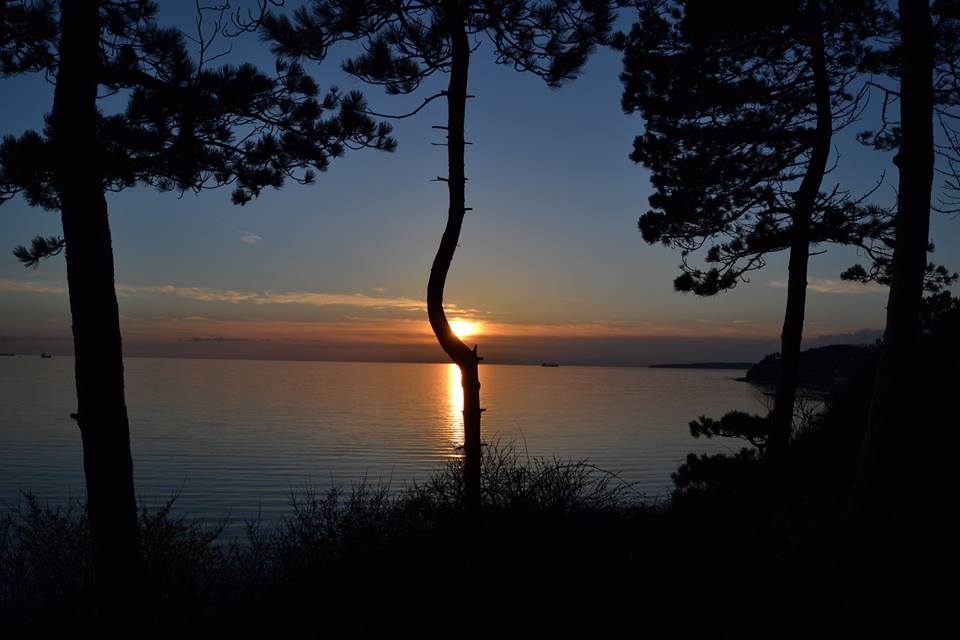 